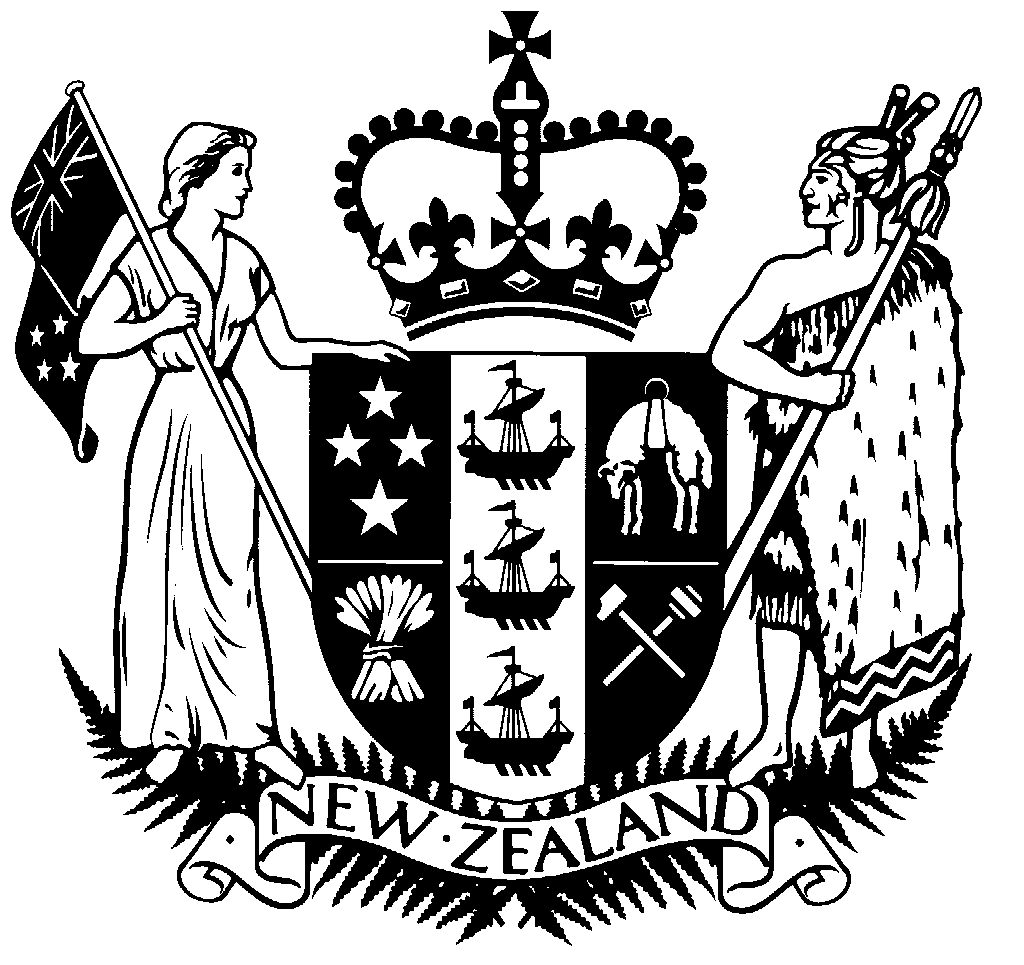 (Please complete ALL sections and return in Word format. Please do NOT provide a CV)NOMINEE DETAILSNominated for: Member, NATURE HERITAGE FUND COMMITTEENOMINATOR TO COMPLETE (if applicable)NOMINEE TO COMPLETE Once completed, please send this form in Word format to: nominations@doc.govt.nz, or post toMinister of Conservation, c/- Department of Conservation Attention: Rick McGovern-WilsonPO Box 10-420Wellington 6143	You should hear the outcome of your nomination in June 2023.TitleTitleTitleFamily nameFamily nameFamily nameFirst nameFirst nameFirst namePreferred namePreferred namePreferred nameFull Street Address(and postal address if different)	Full Street Address(and postal address if different)	Full Street Address(and postal address if different)	Full Street Address(and postal address if different)	Full Street Address(and postal address if different)	Full Street Address(and postal address if different)	Full Street Address(and postal address if different)	Full Street Address(and postal address if different)	Full Street Address(and postal address if different)	Full Street Address(and postal address if different)	Full Street Address(and postal address if different)	Full Street Address(and postal address if different)	Full Street Address(and postal address if different)	Full Street Address(and postal address if different)	Full Street Address(and postal address if different)	AgeDate of birthCitizenshipGenderGenderTel DaytimeAfter hoursEmail addressEmail addressEmail addressEthnicity (inc. iwi affiliation/s if applicable)Ethnicity (inc. iwi affiliation/s if applicable)Ethnicity (inc. iwi affiliation/s if applicable)Current or most recent employment (specify position and employer, include dates by year):Relevant skills and attributes the candidate will bring to the position (e.g. knowledge and experience relating to biodiversity and geodiversity, ecological identification, nature conservation, kaitiakitanga, landscape planning and land systems, land tenure and valuation, funding mechanisms and sources, land management, Māori cultural values and tikanga, farming and forestry generally, and governance)List any Government (i.e. Ministerial) appointments 
(current and previous, include dates by year - e.g. Position, Entity (YYYY - YY))List any appointments held on private sector and/or other boards/councils 
(e.g. company, school and health boards, national NGO council positions etc; current and previous, include dates by year - e.g. Position, Entity (YYYY - YY))Qualifications and work experience (include significant work history, familiarity with public conservation land and conservation issues, current and previous, include dates by year - e.g. Position, Entity (YYYY - YY))Qualifications and work experience (include significant work history, familiarity with public conservation land and conservation issues, current and previous, include dates by year - e.g. Position, Entity (YYYY - YY))Qualifications and work experience (include significant work history, familiarity with public conservation land and conservation issues, current and previous, include dates by year - e.g. Position, Entity (YYYY - YY))Are there any possible conflicts of interest which could arise if the nominee were appointed to the Nature Heritage Fund Committee, if so, what are they?Are there any possible conflicts of interest which could arise if the nominee were appointed to the Nature Heritage Fund Committee, if so, what are they?Are there any possible conflicts of interest which could arise if the nominee were appointed to the Nature Heritage Fund Committee, if so, what are they?Do you consider yourself to have a competent understanding of the Treaty of Waitangi / Te Tiriti o Waitangi:YesNoPlease expand (e.g. provide a short summary of your understanding, exposure, study, professional experience with Te Tiriti):Please expand (e.g. provide a short summary of your understanding, exposure, study, professional experience with Te Tiriti):Please expand (e.g. provide a short summary of your understanding, exposure, study, professional experience with Te Tiriti):Outdoor recreation and other outdoor interests (includes food gathering):Outdoor recreation and other outdoor interests (includes food gathering):Outdoor recreation and other outdoor interests (includes food gathering):Full name of individual or organisation:Full name of individual or organisation:Full name of individual or organisation:Email address:Email address:Email address:Postal address:Postal address:Postal address:Postal address:Postal address:Postal address:DateSignature of nominatorSignature of nominatorDo you authorise the information provided on this form to be seen by those involved in nomination / selection processes?Do you authorise the information provided on this form to be seen by those involved in nomination / selection processes?Do you authorise the information provided on this form to be seen by those involved in nomination / selection processes?Do you authorise the information provided on this form to be seen by those involved in nomination / selection processes?YesNoDo you authorise the Department of Conservation to keep this form on a confidential file after the nomination / selection process?Do you authorise the Department of Conservation to keep this form on a confidential file after the nomination / selection process?Do you authorise the Department of Conservation to keep this form on a confidential file after the nomination / selection process?Do you authorise the Department of Conservation to keep this form on a confidential file after the nomination / selection process?YesNoDo you agree to the information provided by you on this form and any accompanying information (in support of this nomination) being released to any person who requests it under the Official Information Act and/or Privacy Act?Do you agree to the information provided by you on this form and any accompanying information (in support of this nomination) being released to any person who requests it under the Official Information Act and/or Privacy Act?Do you agree to the information provided by you on this form and any accompanying information (in support of this nomination) being released to any person who requests it under the Official Information Act and/or Privacy Act?Do you agree to the information provided by you on this form and any accompanying information (in support of this nomination) being released to any person who requests it under the Official Information Act and/or Privacy Act?YesNoI understand that, as part of the appointment process, the Department has a procedure for conducting appropriate background checks and due diligence. I authorise the Department to use and disclose the information I have provided for this purpose.I understand that, as part of the appointment process, the Department has a procedure for conducting appropriate background checks and due diligence. I authorise the Department to use and disclose the information I have provided for this purpose.I understand that, as part of the appointment process, the Department has a procedure for conducting appropriate background checks and due diligence. I authorise the Department to use and disclose the information I have provided for this purpose.I understand that, as part of the appointment process, the Department has a procedure for conducting appropriate background checks and due diligence. I authorise the Department to use and disclose the information I have provided for this purpose.YesNoI understand that if I have given incorrect or misleading information, or have omitted any pertinent information in my nomination, I may be disqualified from appointment or, if appointed, liable to be dismissed.I understand that if I have given incorrect or misleading information, or have omitted any pertinent information in my nomination, I may be disqualified from appointment or, if appointed, liable to be dismissed.I understand that if I have given incorrect or misleading information, or have omitted any pertinent information in my nomination, I may be disqualified from appointment or, if appointed, liable to be dismissed.I understand that if I have given incorrect or misleading information, or have omitted any pertinent information in my nomination, I may be disqualified from appointment or, if appointed, liable to be dismissed.YesNoHow did you hear about nominations? Facebook   Instagram   Twitter   Google   Newspaper   DOC website   Word of mouth Other:  												How did you hear about nominations? Facebook   Instagram   Twitter   Google   Newspaper   DOC website   Word of mouth Other:  												How did you hear about nominations? Facebook   Instagram   Twitter   Google   Newspaper   DOC website   Word of mouth Other:  												How did you hear about nominations? Facebook   Instagram   Twitter   Google   Newspaper   DOC website   Word of mouth Other:  												How did you hear about nominations? Facebook   Instagram   Twitter   Google   Newspaper   DOC website   Word of mouth Other:  												How did you hear about nominations? Facebook   Instagram   Twitter   Google   Newspaper   DOC website   Word of mouth Other:  												Your application may be subject to a due diligence process. A reference may be requested.Your application may be subject to a due diligence process. A reference may be requested.Your application may be subject to a due diligence process. A reference may be requested.Your application may be subject to a due diligence process. A reference may be requested.Your application may be subject to a due diligence process. A reference may be requested.Your application may be subject to a due diligence process. A reference may be requested.DateSignature of nominee